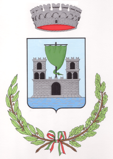 BANDO DI CONCORSO PUBBLICO PER SOLI ESAMI PER LA COPERTURA DI N. 1 POSTO DI “ISTRUTTORE AMMINISTRATIVO CONTABILE ”  A TEMPO PIENO INDETERMINATO 36 ORE - CATEGORIA C – POSIZIONE ECONOMICA C1.IL RESPONSABILE DEL SETTORE PERSONALEVisto il vigente Regolamento comunale sull’ordinamento generale degli uffici e dei servizi dotazione organica – norme di accesso , approvato con deliberazione della Giunta Comunale n. 256 del 11.11.1997 e successive modifiche e integrazioni;Vista la deliberazione della Giunta Comunale n. 30 del 29.09.2020 con cui è stato approvato il programma delle assunzioni per il triennio 2021/2023;Visto il D.Lgs. 267/2000 e s.m.i.;Visto il D.lgs. 165/2001 e s.m.i.;Visto il D.Lgs. 198/2006 e s.m.i.;Visti i vigenti C.C.N.L. dei dipendenti degli Enti Locali;Vista la legge 10/4/1991 n.125 che garantisce pari opportunità tra uomini e donne per l’accesso al lavoro nonché il D. Lgs. 9.07.2003 n.  tema di parità di trattamento in materia di occupazione e di condizioni di lavoro;RENDE NOTO CHEè indetto concorso pubblico per soli esami per l’assunzione a tempo pieno ed indeterminato di n. 1 figura di “ISTRUTTORE AMMINISTRATIVO CONTABILE – AREA AMMINISTRATIVA CONTABILE – CATEGORIA C – POSIZIONE ECONOMICA C1– A TEMPO PIENO INDETERMINATO 36 ORE ” con le modalità sotto riportate.Verrà corrisposto il trattamento economico previsto per la categoria C, posizione economica C1, dai CCNL del personale del comparto “Regioni – Autonomie locali” e dalla contrattazione integrativa vigenti.1 – Requisiti generali per l’ammissione alla selezioneAl concorso possono partecipare, gli aspiranti di ambo i sessi, in possesso dei seguenti requisiti:Cittadinanza italiana ad eccezione dei soggetti appartenenti all’Unione Europea, fatte salve le eccezioni di cui al D.P.C.M. 7 febbraio 1994 (in G.U. n. 61/94). Sono equiparati ai cittadini italiani i cittadini degli altri Stati membri dell’Unione Europea;I cittadini degli Stati membri dell’Unione Europea devono possedere, ai fini dell’accesso ai posti della pubblica amministrazione, i seguenti requisiti: Godere dei diritti politici e civili anche negli Stati di appartenenza o di provenienza ed essere in possesso, fatta eccezione della titolarità della cittadinanza italiana, di tutti i requisiti previsti per i cittadini della Repubblica;Avere adeguata conoscenza della lingua italiana da accertare nel corso dello svolgimento delle prove d’esame; Età non inferiore ai 18 anni;Idoneità psico-fisica all’impiego: l’Amministrazione sottoporrà a verifica in ordine alla idoneità alle mansioni di agente di polizia locale coloro che verranno assunti;Essere in regola nei riguardi degli obblighi di leva per i candidati di sesso maschile nati entro il 31/12/1985;Diploma di scuola secondaria di secondo grado quinquennale (maturità) rilasciato da istituti riconosciuti dall’ordinamento scolastico italiano.I diplomi conseguiti all’estero devono essere riconosciuti equipollenti al corrispondente titolo di studio secondo le modalità previste dalla normativa vigente. In particolare la richiesta di equivalenza deve essere rivolta al competente Ufficio della presidenza del Consiglio dei Ministri . Dipartimento Funzione Pubblica, entro la data di scadenza del bando. Il decreto di riconoscimento del titolo di studio deve essere posseduto e prodotto entro la data dell’eventuale assunzione;Possesso di patente di guida di categoria B;Iscrizione nelle liste elettorali;Non avere subito condanne penali, né avere procedimenti penali in corso, che impediscano, ai sensi delle vigenti disposizioni in materia, la costituzione del rapporto di pubblico impiego;Non essere stati destituiti o dispensati dall’impiego presso una Pubblica Amministrazione ovvero licenziati per persistente insufficiente rendimento o per aver conseguito l’impiego attraverso dichiarazioni mendaci o produzione di documenti falsi o viziati da invalidità insanabile, ovvero dichiarati decaduti da un impiego statale ai sensi dell’art. 127 del D.P.R. n. 3 del 10.1.1957;Non trovarsi nella condizione di disabile di cui alla legge 68/99 (art. 3, comma 4).Tutti i requisiti generali e specifici sopra menzionati devono essere posseduti alla data di scadenza del termine utile stabilito dal bando per la presentazione della domanda di ammissione, nonché al momento della sottoscrizione del contratto individuale di lavoro.Il difetto dei requisiti prescritti dal bando comporta da parte dell’Amministrazione, il diniego alla sottoscrizione del contratto individuale di lavoro con il vincitore della selezione risultato idoneo alle prove d’esame e la decadenza dalla graduatoria.2 - Titoli di precedenza o preferenzaIn caso di parità di punteggio le categorie di cittadini che hanno preferenza sono le seguenti:1. insigniti di medaglia al valore militare;2. mutilati ed invalidi di guerra ex combattente;3. mutilati ed invalidi per fatto di guerra;4. mutilati ed invalidi per servizio nel settore pubblico e privato;5. orfani di guerra;6. orfani dei caduti per fatto di guerra;7. orfani dei caduti per servizio nel settore pubblico e privato;8. feriti in combattimento;9. insigniti di croce di guerra o di altra attestazione speciale di merito di guerra, nonché i capi di famiglia numerosa;10.figli dei mutilati e degli invalidi di guerra ex combattenti;11.figli dei mutilati e degli invalidi per fatto di guerra;12.figli dei mutilati e degli invalidi per servizio nel settore pubblico o privato;13.genitori vedovi non risposati, i coniugi non risposati e le sorelle ed i fratelli vedovi o nonsposati dei caduti in guerra;14.genitori vedovi non risposati, i coniugi non risposati e le sorelle ed i fratelli vedovi o non sposati dei caduti per fatto di guerra;15.genitori vedovi non risposati, i coniugi non risposati e le sorelle ed i fratelli vedovi o non sposati dei caduti per servizio nel settore pubblico o privato;16.coloro che abbiano prestato servizio militare come combattenti;17.coloro che abbiano prestato lodevole servizio a qualunque titolo, per non meno di un anno nell'amministrazione che ha indetto il concorso;18.coniugati e non coniugati con riguardo al numero di figli a carico;19.invalidi e mutilati civili;20.militari volontari delle forze armate congedati senza demerito al termine della ferma o rafferma.In caso di parità di punteggio e di titoli di preferenza la precedenza è determinata:- dal numero dei figli a carico, indipendentemente dal fatto che il candidato sia coniugato o meno;- dall’aver prestato lodevole servizio nelle amministrazioni pubbliche;- dall’essere più giovane di età.La prova documentale dei diritti in questione deve essere fornita, in carta semplice o autocertificata, dai concorrenti che hanno superato la prova orale, entro il termine perentorio di 15 giorni decorrenti dal giorno successivo a quello in cui hanno sostenuto il colloquio.3 – Modalità e termine per la domanda di ammissioneLe domande di partecipazione al concorso, redatte esclusivamente sull’apposito modulo allegato al presente bando, devono pervenire, entro il giorno 25 febbraio 2021, esclusivamente secondo una delle seguenti modalità:a mano presso il Protocollo del Comune di San Bartolomeo Val Cavargna - Via Trieste 11 Cap 22010 San Bartolomeo Val Cavargna (CO), previo appuntamento telefonico stante l’emergenza Covid a mezzo raccomandata con avviso di ricevimento, che dovrà pervenire a pena di inammissibilità entro il suddetto termine di scadenza, all'indirizzo: Ufficio Protocollo del Comune di San Bartolomeo Val Cavargna - Via Trieste 11 Cap 22010 San Bartolomeo Val Cavargna (CO). La domanda dovrà pervenire entro e non oltre il termine di scadenza su indicato, e non farà fede il timbro postale;a mezzo Posta Elettronica Certificata (PEC), unicamente per i candidati in possesso di un indirizzo di Posta Elettronica Certificata personale, spedita al seguente indirizzo: comune.sanbartolomeovc@pec.regione.lombardia.it   indicando nell’oggetto “Concorso pubblico per la copertura di n. 1 posto nel profilo professionale di “Istruttore Amministrativo Contabile” – Categoria C – posizione economica C1 a tempo pieno ed indeterminato 36 ore settimanali” ed allegando una copia in formato PDF sia del documento di identità personale in corso di validità (pena l’esclusione), sia degli ulteriori documenti richiesti, con acquisizione digitale della sottoscrizione autografa.La sottoscrizione dei documenti richiesti avvenuta con  firma digitale esonera dalla allegazione  della carta d’identità.L’Amministrazione non assume alcuna responsabilità per la dispersione di comunicazioni dipendente da mancata o inesatta indicazione del recapito da parte del concorrente oppure da mancata o tardiva comunicazione del cambiamento dell’indirizzo indicato nella domanda, né per eventuali disguidi postali o telegrafici o comunque imputabili a fatto di terzi, a caso fortuito o forza maggiore.4 - Ammissione od esclusione dei candidatiLa domanda di partecipazione al concorso redatta in carta semplice va compilata in conformità dello schema di cui all'allegato n. 1 al presente bando, riportando tutte le indicazioni in esso previste. La dichiarazione generica del possesso dei requisiti sopraindicati non è ritenuta valida.La domanda di partecipazione al concorso deve essere sottoscritta dal candidato, pena la nullità della stessa. Ai sensi dell’art. 39 del D.P.R. 28.12.2000, n. 445, la firma non deve essere autenticata. 5 – Documenti da allegare alla domandaAlla domanda di partecipazione al concorso il candidato deve allegare i seguenti documenti:copia fotostatica non autenticata di un documento di identità personale in corso di validità e della Patente di Guida a pena di esclusione;la ricevuta comprovante il pagamento della tassa di concorso di Euro 10,00.= effettuato,  entro i termini di scadenza del presente bando, secondo la seguente modalità:     a mezzo bonifico bancario, sul c/c bancario  intestato al “Comune di San Bartolomeo Val Cavargna” – Codice IBAN:       IT90 U056 9652 0100 0000 8280 X66.Nella causale andrà, obbligatoriamente indicato il proprio Codice Fiscale e la causale di versamento “Tassa di Concorso pubblico per esami – Istruttore Amministrativo Contabile”;curriculum vitae datato e sottoscritto.In caso di invio tramite Posta Elettronica Certificata (P.E.C.) personale, tutti i documenti sopra indicati, ovvero copia fotostatica non autenticata di un documento di identità personale in corso di validità, la patente di Guida, la ricevuta comprovante il pagamento della tassa di concorso, il curriculum vitae e l’informativa sulla privacy devono essere obbligatoriamente allegati prodotti in formato PDF. Eventuali integrazioni alla propria domanda di partecipazione devono essere presentate entro il termine di scadenza per la presentazione delle domande, pena la nullità delle stesse.6 – PreselezioneQualora il numero dei candidati ammessi sia superiore a 30 la Commissione Giudicatrice procederà all’espletamento di una prova preselettiva. La data ed il luogo dell’eventuale preselezione verrà pubblicato all’Albo Pretorio on line del sito web del Comune di San Bartolomeo Val Cavargna.I candidati dovranno presentarsi alla preselezione muniti di un documento di identità in corso di validità. La mancata presentazione, anche se dipendente da causa di forza maggiore, sarà considerata rinuncia alla preselezione.La preselezione consisterà nella risoluzione, in un tempo predeterminato, di un questionario contenente 30 domande a risposta multipla, mirato ad accertare il possesso di idonea conoscenza delle materie di esame indicate al punto 8.In sede di valutazione verrà assegnato:1 punto per ogni risposta esatta;0 punti per ogni risposta non data;- 0.33 (meno 0,33) punti per ogni risposta errata o plurima sulla stessa domanda.Saranno ammessi alle successive prove d’esame i candidati che avranno conseguito nella preselezione un punteggio minimo di almeno 21/30. Qualora i candidati che abbiano ottenuto un punteggio di almeno 21/30 fossero in numero superiore a 30, saranno ammessi i primi 30 classificati oltre a coloro che avranno conseguito un punteggio uguale a quello del 30° classificato. L’esito della prova preselettiva e l’elenco dei candidati ammessi alla prove concorsuali  sarà pubblicato all’Albo Pretorio on line del sito web del Comune di San Bartolomeo Val Cavargna.Il punteggio ottenuto nella preselezione non concorrerà a formare il punteggio finale di cui alla graduatoria di merito del concorso.Nell’eventualità in cui il giorno della preselezione il numero dei candidati presenti fosse pari o inferiore a 30, la Commissione giudicatrice si riserva la facoltà di non effettuare la prova  preselettiva e procedere immediatamente alla prima prova scritta. 7 -  Diario della preselezione e delle prove d’esameLe date delle prove, la loro sede, l’elenco dei candidati ammessi all’eventuale preselezione e, in mancanza, alla I° Prova scritta, saranno pubblicate sul sito internet del Comune di San Bartolomeo Val Cavargna.Le date delle prove verranno comunicate ai candidati almeno 15 gg prima del loro  svolgimento mediante la sola pubblicazione sul sito internet del Comune di San Bartolomeo Val Cavargna. Non verranno quindi comunicate in altro modo ai candidati.Tale forma di pubblicità costituisce notifica ad ogni effetto di legge e sostituisce qualsivoglia comunicazione individuale.I candidati dovranno presentarsi agli esami muniti di un documento di identità in corso di validità.I concorrenti che non si presenteranno nel giorno stabilito per le prove d’esame saranno considerati rinunciatari al concorso, anche se la mancata presentazione fosse dipendente da causa di forza maggiore.Eventuali modifiche del calendario e/o della sede delle prove saranno comunicate esclusivamente tramite avviso pubblicato all’Albo Pretorio on-line e sul sito web del Comune di San Bartolomeo Val Cavargna.8 – Materie e prove d’esameLa presente selezione per esami sarò effettuata da apposita Commissione Esaminatrice e avverrà sulla base di:- una preselezione (eventuale, qualora il numero delle domande ammissibili risulti superiore a 30)- una prova scritta a contenuto teorico- una prova scritta a contenuto teorico/pratico- una prova orale.La PRESELEZIONE sarà svolta qualora il numero delle domande ammissibili sia superiore a 30 e consisterà nella soluzione in un tempo predeterminato di quesiti a risposta multipla di contenuto attitudinale e/o relativi alle materie oggetto delle prove concorsuali. La PRIMA PROVA SCRITTA A CONTENUTO TEORICO consisterà nella redazione di un elaborato e/o nella risoluzione di quesiti a risposta sintetica vertenti sui seguenti argomenti:- Ordinamento giuridico ed amministrativo degli enti locali (D.lgs. 267/2000 e s.m.i.)- Conoscenze generali di diritto costituzionale, amministrativo e penale con particolare riferimento ai reati contro la P.A. - Stato giuridico, diritti, doveri e responsabilità dei pubblici dipendenti- Normativa in materia di accesso agli atti- Normativa in materia di privacy e di trattamento dei dati personali- Normativa in materia di trasparenza ed anticorruzione- Atti e provvedimenti amministrativi e contabili (inclusi tributi) degli enti locali- Gestione del protocollo-Ordinamento dello Stato Civile -Ordinamento delle anagrafi della popolazione residente- Ordinamento contabile degli enti locali- Normativa dei tributi localiLa SECONDA PROVA A CONTENUTO TEORICO/PRATICO consisterà nella redazione di un atto amministrativo e/o relazione e/o calcolo e/o progetto relativo alle materie di cui alla prima prova scritta.La PROVA ORALE consisterà in un colloquio individuale e sarà finalizzata a verificare le conoscenze e l’attitudine del candidato alle mansioni del profilo professionale. Verterà sulle materie delle prove scritte e sulla verifica della conoscenza dell’uso delle applicazioni informatiche più diffuse. Nel corso della prova orale sarà altresì accertata: la conoscenza di una lingua straniera a scelta del candidato fra le seguenti: inglese – francese.La sede delle prove, l’elenco dei candidati ammessi all’eventuale preselezione e, in mancanza, alla I° Prova scritta, sarà pubblicato sul sito internet del Comune di San Bartolomeo Val Cavargna.Alle prove d’esame i candidati non potranno consultare né utilizzare testi di legge, libri, circolari, appunti o altro materiale.Chiunque abbia la disponibilità del materiale soprariportato durante lo svolgimento della prova scritta sarà estromesso dalla prova selettiva, ancorché non sia dimostrato che ha fatto utilizzo dei citati testi.Non sarà inoltre possibile accedere alla sede delle prove con telefoni cellulari, o altri apparecchi elettronici o strumenti informatici.9 – Criteri di valutazione delle proveLa commissione esaminatrice dispone di un punteggio espresso in trentesimi per ogni prova.Per l’ammissione alla prova teorico-pratica i concorrenti dovranno avere conseguito un punteggio di almeno 21/30 nella prova scritta.Conseguono l’ammissione alla prova orale i candidati che abbiano riportato sia nella prova scritta che in quella teorico-pratica una valutazione di almeno 21/30.La prova orale si intende superata con il conseguimento di un punteggio non inferiore a 21/30.Il punteggio finale è dato dalla somma dei punteggi conseguiti nella valutazione delle prove scritta, teorico-pratica e orale.L’esito delle diverse prove sarà affisso all’Albo Pretorio on line e pubblicato sul sito web del Comune di San Bartolomeo Val Cavargna. Tale forma di pubblicità costituisce, a tutti gli effetti, comunicazione ufficiale dell’esito delle prove scritta e pratica, sia per i concorrenti ammessi che per quelli esclusi. Di tale avviso non verrà data altra forma di comunicazione-pubblicità.10 – Formazione graduatoria ed assunzioniAl termine dei propri lavori la Commissione selezionatrice procederà alla formazione della graduatoria di merito dei candidati idonei, formata secondo l’ordine decrescente di punteggio, determinato sulla base della votazione complessiva riportata da ciascun candidato. A parità di merito si applica quanto previsto dal punto 2 del presente avviso.La graduatoria finale ed i verbali delle operazioni concernenti la selezione saranno approvati con Determinazione del Responsabile del Servizio Personale.La graduatoria approvata sarà pubblicata all’Albo Pretorio on line e sul sito web del Comune di San Bartolomeo Val Cavargna.Dalla data di pubblicazione della determinazione di approvazione all’Albo decorrono i termini di 60 giorni per eventuali ricorsi o impugnative.La graduatoria rimarrà efficace per il periodo previsto dalla normativa vigente in materia.La graduatoria, salvo modifiche legislative, può essere utilizzata successivamente per la copertura dei posti resi vacanti nei medesimi Enti a seguito di cessazione degli idonei o di mancato superamento del periodo di prova.In occasione dell’assunzione verrà data comunicazione ai due candidati meglio collocati in graduatoria con lettera raccomandata o tramite posta elettronica certificata. I candidati dovranno presentarsi per la stipula del contratto e l’assunzione in servizio entro i termini indicati nella lettera di invito.La non presentazione o la rinuncia a prendere servizio a tempo pieno ed indeterminato comporta la decadenza dalla graduatoria.Prima della stipula del contratto individuale di lavoro i vincitori dovranno, sotto la propria responsabilità, dichiarare di non avere altri rapporti lavoro subordinato pubblico o privato e di non trovarsi in nessuna delle situazioni di incompatibilità richiamate dall’art. 53 del D.Lgs. n.165/2001 e dal Codice di Comportamento degli Enti Locali. In caso contrario, dovranno presentare espressamente la dichiarazione di opzione per la nuova amministrazione. All’atto dell’assunzione verrà consegnata al nuovo assunto copia del Codice di Comportamento dei dipendenti delle pubbliche amministrazioni unitamente a copia del D.P.R. n. 62/2013.La stipula del contratto di lavoro e l'inizio del servizio sono comunque subordinati al comprovato possesso dei requisiti previsti dal presente bando;Per quanto non espressamente previsto dal presente avviso si fa riferimento alle norme legislative, regolamentari e contrattuali nazionali e comunali.11 – Comunicazione ai sensi dell’art. 8 Legge n.241/90Si comunica che il responsabile del procedimento è il Segretario Comunale e che il procedimento stesso avrà avvio a decorrere dalla data di scadenza per la presentazione delle domande prevista dal bando e terminerà entro sei mesi dalla data della prova scritta, secondo quanto previsto dall'art. 11, comma 5 del D.P.R. n. 487/94.12 – Informativa prevista dal D.Lgs. n. 196/2003 e dal Regolamento 679/2016/UE  Il trattamento dei dati personali avviene per l'espletamento dei soli adempimenti stabiliti dalla legge in materia di concorsi pubblici e comunque nella piena tutela dei diritti ed in particolare della riservatezza del candidato.San Bartolomeo Val Cavargna 17/12/2020.					        				 Il Responsabile del Servizio Personale      Il Sindaco    			        F.to Geom. Moreno Bonardi          Comune di San Bartolomeo Val Cavargna                               Provincia di Como     Telefono 0344 66123 – Telefax 0344 66574         e-mail: segreteria@comune.sanbartolomeovalcavargna.co.it         pec: comune.sanbartolomeovc@pec.regione.lombardia.it